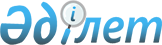 О внесении изменений в решение Жамбылского областного маслихата от 11 декабря 2020 года №52-3 "Об областном бюджете на 2021-2023 годы"Решение Жамбылского областного маслихата от 8 июня 2021 года № 6-2. Зарегистрировано в Министерстве юстиции Республики Казахстан 12 июня 2021 года № 23001
      РЕШИЛ:
      1. Внести в решение Жамбылского областного маслихата от 11 декабря 2020 года №52-3 "Об областном бюджете на 2021-2023 годы" (зарегистрировано в Реестре государственной регистрации нормативных правовых актов за №4848) следующие изменения:
      в пункте 1:
      в подпункте 1): 
      цифры "489 085 708" заменить цифрами "519 296 915";
      цифры "29 919 849" заменить цифрами "36 516 295";
      цифры "1 467 500" заменить цифрами "2 686 469";
      цифры "449 085 587" заменить цифрами "471 481 379";
      в подпункте 2):
      цифры "503 706 252" заменить цифрами "523 170 867";
      в подпункте 3):
      цифры "8 584 962" заменить цифрами "15 630 390";
      цифры "17 520 979" заменить цифрами "25 893 299";
      цифры "8 936 017" заменить цифрами "10 262 909";
      в подпункте 4):
      цифры "0" заменить цифрами "137 000";
      в подпункте 5):
      цифры "-23 205 506" заменить цифрами "-19 641 342";
      в подпункте 6):
      цифры "23 205 506" заменить цифрами "19 641 342".
      Приложение 1 к указанному решению изложить в новой редакции согласно приложению к настоящему решению.
      2. Контроль за исполнением данного решения возложить на постоянную комиссию шестого созыва областного маслихата по вопросам экономики, бюджета, налога и местного самоуправления.
      3. Настоящее решение вступает в силу со дня государственной регистрации в органах юстиции и вводится в действие с 1 января 2021 года. Областной бюджет на 2021 год
					© 2012. РГП на ПХВ «Институт законодательства и правовой информации Республики Казахстан» Министерства юстиции Республики Казахстан
				
      Председатель сессии Жамбылского 

      областного маслихата 

К. Жетибаев

      Секретарь Жамбылского 

      областного маслихата 

М. Сарыбеков
Приложение 1 к решению
Жамбылского областного 
маслихата от 8 июня 2021 года 
№ 6-2Приложение 1 к решению
Жамбылского областного 
маслихата №52-3 от 11 декабря 
2020 года
Категория
Категория
Категория
Категория
Категория
Категория
Категория
Сумма, тыс.тенге
Класс
Класс
Класс
Класс
Класс
Класс
Сумма, тыс.тенге
Подкласс
Подкласс
Подкласс
Подкласс
Сумма, тыс.тенге
1
1
1
1
1
2
2
3
I ДОХОДЫ
I ДОХОДЫ
519 296 915
1
Налоговые поступления
Налоговые поступления
36 516 295
01
01
Подоходный налог
Подоходный налог
19 183 635
1
1
Корпоративный подоходный налог
Корпоративный подоходный налог
3 098 000
2
2
Индивидуальный подоходный налог
Индивидуальный подоходный налог
16 085 635
03
03
Социальный налог
Социальный налог
13 100 000
1
1
Социальный налог
Социальный налог
13 100 000
05
05
Внутренние налоги на товары, работы и услуги
Внутренние налоги на товары, работы и услуги
4 232 660
3
3
Поступления за использование природных и других ресурсов
Поступления за использование природных и других ресурсов
4 228 660
4
4
Сборы за ведение предпринимательской и профессиональной деятельности
Сборы за ведение предпринимательской и профессиональной деятельности
4 000
2
Неналоговые поступления
Неналоговые поступления
2 686 469
01
01
Доходы от государственной собственности
Доходы от государственной собственности
580 018
1
1
Поступления части чистого дохода государственных предприятий
Поступления части чистого дохода государственных предприятий
36 809
3
3
Дивиденды на государственные пакеты акций, находящиеся в государственной собственности
Дивиденды на государственные пакеты акций, находящиеся в государственной собственности
5 200
4
4
Доходы на доли участия в юридических лицах, находящиеся в государственной собственности
Доходы на доли участия в юридических лицах, находящиеся в государственной собственности
950
5
5
Доходы от аренды имущества, находящегося в государственной собственности
Доходы от аренды имущества, находящегося в государственной собственности
25 000
7
7
Вознаграждения по кредитам, выданным из государственного бюджета
Вознаграждения по кредитам, выданным из государственного бюджета
512 059
03
03
Поступления денег от проведения государственных закупок, организуемых государственными учреждениями, финансируемыми из государственного бюджета
Поступления денег от проведения государственных закупок, организуемых государственными учреждениями, финансируемыми из государственного бюджета
100
1
1
Поступления денег от проведения государственных закупок, организуемых государственными учреждениями, финансируемыми из государственного бюджета
Поступления денег от проведения государственных закупок, организуемых государственными учреждениями, финансируемыми из государственного бюджета
100
04
04
 Штрафы, пени, санкции, взыскания, налагаемые государственными учреждениями, финансируемыми из государственного бюджета, а также содержащимися и финансируемыми из бюджета (сметы расходов) Национального Банка Республики Казахстан 
 Штрафы, пени, санкции, взыскания, налагаемые государственными учреждениями, финансируемыми из государственного бюджета, а также содержащимися и финансируемыми из бюджета (сметы расходов) Национального Банка Республики Казахстан 
1 255 351
1
1
Штрафы, пени, санкции, взыскания, налагаемые государственными учреждениями, финансируемыми из государственного бюджета, а также содержащимися и финансируемыми из бюджета (сметы расходов) Национального Банка Республики Казахстан
Штрафы, пени, санкции, взыскания, налагаемые государственными учреждениями, финансируемыми из государственного бюджета, а также содержащимися и финансируемыми из бюджета (сметы расходов) Национального Банка Республики Казахстан
1 255 351
06
06
Прочие неналоговые поступления
Прочие неналоговые поступления
851 000
1
1
Прочие неналоговые поступления
Прочие неналоговые поступления
851 000
3
Поступления от продажи основного капитала
Поступления от продажи основного капитала
8 612 772
01
01
Продажа государственного имущества, закрепленного за государственными учреждениями
Продажа государственного имущества, закрепленного за государственными учреждениями
8 612 772
1
1
Продажа государственного имущества, закрепленного за государственными учреждениями
Продажа государственного имущества, закрепленного за государственными учреждениями
8 612 772
4
 Поступления трансфертов 
 Поступления трансфертов 
471 481 379
01
01
Трансферты из нижестоящих органов государственного управления
Трансферты из нижестоящих органов государственного управления
127 527 420
2
2
Трансферты из районных (городов областного значения) бюджетов
Трансферты из районных (городов областного значения) бюджетов
127 527 420
02
02
Трансферты из вышестоящих органов государственного управления
Трансферты из вышестоящих органов государственного управления
343 953 959
1
1
Трансферты из республиканского бюджета
Трансферты из республиканского бюджета
343 953 959
Функциональная группа Наименование
Функциональная группа Наименование
Функциональная группа Наименование
Функциональная группа Наименование
Функциональная группа Наименование
Функциональная группа Наименование
Функциональная группа Наименование
Сумма, тыс.тенге
Администратор бюджетных программ
Администратор бюджетных программ
Администратор бюджетных программ
Администратор бюджетных программ
Администратор бюджетных программ
Сумма, тыс.тенге
Программа
Программа
Программа
Сумма, тыс.тенге
1
1
1
1
1
1
2
3
II Затраты
523 170 867
01
01
Государственные услуги общего характера
2 321 425
110
110
Аппарат маслихата области
63 227
001
001
Услуги по обеспечению деятельности маслихата области
61 833
003
003
Капитальные расходы государственного органа
1 394
120
120
Аппарат акима области
1 378 668
001
001
Услуги по обеспечению деятельности акима области
1 081 027
007
007
Капитальные расходы подведомственных государственных учреждений и организаций
70 875
009
009
Обеспечение и проведение выборов акимов городов районного значения, сел, поселков, сельских округов
226 766
263
263
Управление внутренней политики области
111 824
075
075
Обеспечение деятельности Ассамблеи народа Казахстана области
111 824
282
282
Ревизионная комиссия области
260 771
001
001
Услуги по обеспечению деятельности ревизионной комиссии области 
243 331
003
003
Капитальные расходы государственного органа
17 440
257
257
Управление финансов области
205 317
001
001
Услуги по реализации государственной политики в области исполнения местного бюджета и управления коммунальной собственностью
198 921
009
009
Приватизация, управление коммунальным имуществом, постприватизационная деятельность и регулирование споров, связанных с этим
1 500
013
013
Капитальные расходы государственного органа 
4 896
718
718
Управление государственных закупок области
38 283
001
001
Услуги по реализации государственной политики в области государственных закупок на местном уровне
38 149
003
003
Капитальные расходы государственного органа
134
258
258
Управление экономики и бюджетного планирования области
125 398
001
001
Услуги по реализации государственной политики в области формирования и развития экономической политики, системы государственного планирования 
118 698
005
005
Капитальные расходы государственного органа 
6 700
269
269
Управление по делам религий области
137 937
001
001
Услуги по реализации государственной политики в сфере религиозной деятельности на местном уровне
35 380
003
003
Капитальные расходы государственного органа
2 355
005
005
Изучение и анализ религиозной ситуации в регионе
100 202
02
02
Оборона
642 956
120
120
Аппарат акима области
187 328
010
010
Мероприятия в рамках исполнения всеобщей воинской обязанности
62 256
011
011
Подготовка территориальной обороны и территориальная оборона областного масштаба
125 072
271
271
Управление строительства области
4 124
002
002
Развитие объектов мобилизационной подготовки и чрезвычайных ситуаций
1 268
036
036
Проведение работ по инженерной защите населения, объектов и территории от природных и стихийных бедствий
2 856
287
287
Территориальный орган, уполномоченных органов в области чрезвычайных ситуаций природного и техногенного характера, гражданской обороны, финансируемый из областного бюджета
451 504
002
002
Капитальные расходы территориального органа и подведомственных государственных учреждений
398 142
004
004
Предупреждение и ликвидация чрезвычайных ситуаций областного масштаба
53 362
03
03
Общественный порядок, безопасность, правовая, судебная, уголовно-исполнительная деятельность
11 647 666
252
252
Исполнительный орган внутренних дел, финансируемый из областного бюджета
10 524 944
001
001
Услуги по реализации государственной политики в области обеспечения охраны общественного порядка и безопасности на территории области
8 347 066
003
003
Поощрение граждан, участвующих в охране общественного порядка
1 336
006
006
Капитальные расходы государственного органа
2 176 542
271
271
Управление строительства области
1 122 722
003
003
Развитие объектов органов внутренних дел 
1 122 722
04
04
Образование
216 996 704
261
261
Управление образования области
29 501 800
200
200
Обеспечение деятельности организаций дошкольного воспитания и обучения и организация в них медицинского обслуживания
29 501 800
261
261
Управление образования области
98 781 689
003
003
Общеобразовательное обучение по специальным образовательным учебным программам
2 482 036
006
006
Общеобразовательное обучение одаренных детей в специализированных организациях образования
1 954 738
055
055
Дополнительное образование для детей и юношества
4 886 160
082
082
Общеобразовательное обучение в государственных организациях начального, основного и общего среднего образования
63 633 485
083
083
Организация бесплатного подвоза учащихся до ближайшей школы и обратно в сельской местности
12 542
203
203
Реализация подушевого финансирования в государственных организациях среднего образования
25 812 728
271
271
Управление строительства области
9 459 449
086
086
Строительство и реконструкция объектов начального, основного среднего и общего среднего образования
9 459 449
285
285
Управление физической культуры и спорта области
5 296 247
006
006
Дополнительное образование для детей и юношества по спорту
4 911 637
007
007
Общеобразовательное обучение одаренных в спорте детей в специализированных организациях образования
384 610
253
253
Управление здравоохранения области
730 740
043
043
Подготовка специалистов в организациях технического и профессионального, послесреднего образования
730 740
261
261
Управление образования области
9 190 883
024
024
Подготовка специалистов в организациях технического и профессионального образования
9 190 883
271
271
Управление строительства области
29 999
099
099
Строительство и реконструкция объектов технического, профессионального и послесреднего образования
29 999
253
253
Управление здравоохранения области
75 475
003
003
Повышение квалификации и переподготовка кадров
75 475
253
253
Управление здравоохранения области
61 476
057
057
Подготовка специалистов с высшим, послевузовским образованием и оказание социальной поддержки обучающимся
61 476
261
261
Управление образования области
164 892
057
057
Подготовка специалистов с высшим, послевузовским образованием и оказание социальной поддержки обучающимся
164 892
261
261
Управление образования области
53 532 274
001
001
Услуги по реализации государственной политики на местном уровне в области образования 
503 390
004
004
Информатизация системы образования в государственных организациях образования 
202 271
005
005
Приобретение и доставка учебников, учебно-методических комплексов государственных организациях образования
3 039 399
007
007
Проведение школьных олимпиад, внешкольных мероприятий и конкурсов областного, районного (городского) масштабов
347 991
011
011
Обследование психического здоровья детей и подростков и оказание психолого-медико-педагогической консультативной помощи населению
700 664
012
012
Реабилитация и социальная адаптация детей и подростков с проблемами в развитии
88 568
013
013
Капитальные расходы государственного органа
3 868
019
019
Присуждение грантов государственным учреждениям образования за высокие показатели работы
34 000
029
029
Методическое и финансовое сопровождение системы образования
41 469 598
067
067
Капитальные расходы подведомственных государственных учреждений и организаций
6 717 938
080
080
Реализация инициативы Фонда Нурсултана Назарбаева на выявление и поддержку талантов "EL UMITI"
64 278
086
086
Выплата единовременных денежных средств казахстанским гражданам, усыновившим (удочерившим) ребенка (детей)-сироту и ребенка (детей), оставшегося без попечения родителей
4 470
087
087
Ежемесячные выплаты денежных средств опекунам (попечителям) на содержание ребенка-сироты (детей-сирот), и ребенка (детей), оставшегося без попечения родителей
355 839
271
271
Управление строительства области
10 171 780
203
203
Строительство биофармацевтического завода в Жамбылской области
10 171 780
05
05
Здравоохранение
15 978 235
253
253
Управление здравоохранения области
1 492 909
006
006
Услуги по охране материнства и детства
333 269
007
007
Пропаганда здорового образа жизни
54 866
041
041
Дополнительное обеспечение гарантированного объема бесплатной медицинской помощи по решению местных представительных органов областей
461 718
042
042
Проведение медицинской организацией мероприятий, снижающих половое влечение, осуществляемые на основании решения суда
1 393
050
050
Возмещение лизинговых платежей по санитарному транспорту, медицинским изделиям, требующие сервисного обслуживания, приобретенных на условиях финансового лизинга
641 663
271
271
Управление строительства области
5 509 837
038
038
Строительство и реконструкция объектов здравоохранения
5 509 837
253
253
Управление здравоохранения области
3 270 303
027
027
Централизованный закуп и хранение вакцин и других медицинских иммунобиологических препаратов для проведения иммунопрофилактики населения
3 270 303
253
253
Управление здравоохранения области
65 842
039
039
Оказание амбулаторно-поликлинических услуг и медицинских услуг субъектами сельского здравоохранения, за исключением оказываемой за счет средств республиканского бюджета, и оказание услуг Call-центрами
65 842
253
253
Управление здравоохранения области
60 141
029
029
Областные базы специального медицинского снабжения
60 141
253
253
Управление здравоохранения области
5 579 203
001
001
Услуги по реализации государственной политики на местном уровне в области здравоохранения
278 994
008
008
Реализация мероприятий по профилактике и борьбе со СПИД в Республике Казахстан
242 055
016
016
Обеспечение граждан бесплатным или льготным проездом за пределы населенного пункта на лечение
32 360
018
018
Информационно-аналитические услуги в области здравоохранения
111 755
023
023
Социальная поддержка медицинских и фармацевтических работников
51 200
033
033
Капитальные расходы медицинских организаций здравоохранения
4 688 468
113
113
Целевые текущие трансферты нижестоящим бюджетам
174 371
06
06
Социальная помощь и социальное обеспечение
26 007 671
256
256
Управление координации занятости и социальных программ области
3 800 158
002
002
Предоставление специальных социальных услуг для престарелых и инвалидов в медико-социальных учреждениях (организациях) общего типа, в центрах оказания специальных социальных услуг, в центрах социального обслуживания
1 202 309
013
013
Предоставление специальных социальных услуг для инвалидов с психоневрологическими заболеваниями, в психоневрологических медико-социальных учреждениях (организациях), в центрах оказания специальных социальных услуг, в центрах социального обслуживания
1 330 261
014
014
Предоставление специальных социальных услуг для престарелых, инвалидов, в том числе детей-инвалидов, в реабилитационных центрах
802 943
015
015
Предоставление специальных социальных услуг для детей-инвалидов с психоневрологическими патологиями в детских психоневрологических медико-социальных учреждениях (организациях), в центрах оказания специальных социальных услуг, в центрах социального обслуживания
464 645
261
261
Управление образования области
739 592
015
015
Социальное обеспечение сирот, детей, оставшихся без попечения родителей
403 022
092
092
Содержание ребенка (детей), переданного патронатным воспитателям
225 276
201
201
Государственная поддержка по содержанию детей-сирот и детей, оставшихся без попечения родителей, в детских домах семейного типа и приемных семьях
111 294
271
271
Управление строительства области
50 000
039
039
Строительство и реконструкция объектов социального обеспечения
50 000
261
261
Управление образования области
3 950
084
084
Социальная поддержка обучающихся и воспитанников организаций образования очной формы обучения в виде льготного проезда на общественном транспорте (кроме такси) по решению местных представительных органов
3 950
256
256
Управление координации занятости и социальных программ области
21 283 620
001
001
Услуги по реализации государственной политики на местном уровне в области обеспечения занятости и реализации социальных программ для населения
174 187
007
007
Капитальные расходы государственного органа 
18 748
018
018
Размещение государственного социального заказа в неправительственных организациях
164 711
028
028
Услуги лицам из групп риска, попавшим в сложную ситуацию вследствие насилия или угрозы насилия
167 241
044
044
Реализация миграционных мероприятий на местном уровне
3 815
046
046
Обеспечение прав и улучшение качества жизни инвалидов в Республике Казахстан
1 048 911
053
053
Услуги по замене и настройке речевых процессоров к кохлеарным имплантам
230 230
067
067
Капитальные расходы подведомственных государственных учреждений и организаций
14 167
113
113
Целевые текущие трансферты нижестоящим бюджетам
19 461 610
263
263
Управление внутренней политики области
51 822
077
077
Обеспечение прав и улучшение качества жизни инвалидов в Республике Казахстан
51 822
270
270
Управление по инспекции труда области
78 529
001
001
Услуги по реализации государственной политики в области регулирования трудовых отношений на местном уровне
65 599
003
003
Капитальные расходы государственного органа
12 930
07
07
Жилищно-коммунальное хозяйство
16 266 479
279
279
Управление энергетики и жилищно-коммунального хозяйства области
16 266 479
001
001
Услуги по реализации государственной политики на местном уровне в области энергетики и жилищно-коммунального хозяйства
241 174
005
005
Капитальные расходы государственного органа 
800
032
032
Субсидирование стоимости услуг по подаче питьевой воды из особо важных групповых и локальных систем водоснабжения, являющихся безальтернативными источниками питьевого водоснабжения
39 011
113
113
Целевые текущие трансферты нижестоящим бюджетам
179 690
114
114
Целевые трансферты на развитие нижестоящим бюджетам
15 805 804
08
08
Культура, спорт, туризм и информационное пространство
8 599 251
273
273
Управление культуры, архивов и документации области
1 590 757
005
005
Поддержка культурно-досуговой работы
466 854
007
007
Обеспечение сохранности историко-культурного наследия и доступа к ним
353 453
008
008
Поддержка театрального и музыкального искусства
770 450
285
285
Управление физической культуры и спорта области
3 977 525
001
001
Услуги по реализации государственной политики на местном уровне в сфере физической культуры и спорта
60 845
002
002
Проведение спортивных соревнований на областном уровне
278 849
003
003
Подготовка и участие членов областных сборных команд по различным видам спорта на республиканских и международных спортивных соревнованиях
3 516 610
032
032
Капитальные расходы подведомственных государственных учреждений и организаций
121 221
263
263
Управление внутренней политики области
741 475
007
007
Услуги по проведению государственной информационной политики 
741 475
264
264
Управление по развитию языков области
137 395
001
001
Услуги по реализации государственной политики на местном уровне в области развития языков
34 241
002
002
Развитие государственного языка и других языков народа Казахстана
103 154
273
273
Управление культуры, архивов и документации области
594 786
009
009
Обеспечение функционирования областных библиотек
229 407
010
010
Обеспечение сохранности архивного фонда
365 379
743
743
Управление цифровых технологий области
27 671
001
001
Услуги по реализации государственной политики на местном уровне в области информатизации, оказания государственных услуг и проектного управления области
23 671
003
003
Капитальные расходы государственного органа
4 000
284
284
Управление туризма области
113 908
001
001
Услуги по реализации государственной политики на местном уровне в сфере туризма
54 583
004
004
Регулирование туристической деятельности
59 205
032
032
Капитальные расходы подведомственных государственных учреждений и организаций
120
263
263
Управление внутренней политики области
261 644
001
001
Услуги по реализации государственной внутренней политики на местном уровне 
236 982
005
005
Капитальные расходы государственного органа 
212
032
032
Капитальные расходы подведомственных государственных учреждений и организаций
1 450
113
113
Целевые текущие трансферты нижестоящим бюджетам
23 000
273
273
Управление культуры, архивов и документации области
975 297
001
001
Услуги по реализации государственной политики на местном уровне в области культуры и управления архивным делом
65 198
003
003
Капитальные расходы государственного органа
1 760
032
032
Капитальные расходы подведомственных государственных учреждений и организаций
46 332
113
113
Целевые текущие трансферты нижестоящим бюджетам
862 007
283
283
Управление по вопросам молодежной политики области
178 793
001
001
Услуги по реализации молодежной политики на местном уровне
99 895
003
003
Капитальные расходы государственного органа
2 127
005
005
Реализация мероприятий в сфере молодежной политики
66 697
032
032
Капитальные расходы подведомственных государственных учреждений и организаций
10 074
09
09
Топливно-энергетический комплекс и недропользование
8 477 743
279
279
Управление энергетики и жилищно-коммунального хозяйства области
107 590
007
007
Развитие теплоэнергетической системы
107 590
279
279
Управление энергетики и жилищно-коммунального хозяйства области
8 370 153
071
071
Развитие газотранспортной системы
8 370 153
10
10
Сельское, водное, лесное, рыбное хозяйство, особо охраняемые природные территории, охрана окружающей среды и животного мира, земельные отношения
26 745 797
255
255
Управление сельского хозяйства области
20 106 852
001
001
Услуги по реализации государственной политики на местном уровне в сфере сельского хозяйства
333 634
002
002
Субсидирование развития семеноводства
1 528 000
003
003
Капитальные расходы государственного органа
2 327
006
006
Субсидирование производства приоритетных культур
1 827 043
008
008
Субсидирование стоимости пестицидов, биоагентов (энтомофагов), предназначенных для проведения обработки против вредных и особо опасных вредных организмов с численностью выше экономического порога вредоносности и карантинных объектов
119 787
010
010
Возмещение физическим и юридическим лицам затрат на закладку и выращивание уничтоженных плодово-ягодных культур, зараженных бактериальным ожогом плодовых
22 969
018
018
Обезвреживание пестицидов (ядохимикатов)
1 877
029
029
Мероприятия по борьбе с вредными организмами сельскохозяйственных культур
15 835
045
045
Определение сортовых и посевных качеств семенного и посадочного материала
60 000
046
046
Государственный учет и регистрация тракторов, прицепов к ним, самоходных сельскохозяйственных, мелиоративных и дорожно-строительных машин и механизмов
6 517
047
047
Субсидирование стоимости удобрений (за исключением органических)
1 345 204
050
050
Возмещение части расходов, понесенных субъектом агропромышленного комплекса, при инвестиционных вложениях
5 912 561
051
051
Субсидирование в рамках гарантирования и страхования займов субъектов агропромышленного комплекса
200 000
053
053
Субсидирование развития племенного животноводства, повышение продуктивности и качества продукции животноводства
5 308 490
055
055
Субсидирование процентной ставки по кредитным и лизинговым обязательствам в рамках направления по финансовому оздоровлению субъектов агропромышленного комплекса
52 774
056
056
Субсидирование ставок вознаграждения при кредитовании, а также лизинге на приобретение сельскохозяйственных животных, техники и технологического оборудования
1 945 901
057
057
Субсидирование затрат перерабатывающих предприятий на закуп сельскохозяйственной продукции для производства продуктов ее глубокой переработки в сфере животноводства
828 000
059
059
Субсидирование затрат ревизионных союзов сельскохозяйственных кооперативов на проведение внутреннего аудита сельскохозяйственных кооперативов
5 175
060
060
Частичное гарантирование по микрокредитам в рамках Государственной программы развития продуктивной занятости и массового предпринимательства на 2017 – 2021 годы "Еңбек"
100 000
061
061
Субсидирование операционных затрат микрофинансовых организаций в рамках Государственной программы развития продуктивной занятости и массового предпринимательства на 2017 – 2021 годы "Еңбек"
32 834
113
113
Целевые текущие трансферты нижестоящим бюджетам
457 924
271
271
Управление строительства области
592 428
020
020
Развитие объектов сельского хозяйства
592 428
719
719
Управление ветеринарии области
3 129 402
001
001
Услуги по реализации государственной политики на местном уровне в сфере ветеринарии 
104 162
003
003
Капитальные расходы государственного органа
408
008
008
Организация строительства, реконструкции скотомогильников (биотермических ям) и обеспечение их содержания
32 933
009
009
Организация санитарного убоя больных животных
15 958
010
010
Организация отлова и уничтожения бродячих собак и кошек
47 820
011
011
Возмещение владельцам стоимости обезвреженных (обеззараженных) и переработанных без изъятия животных, продукции и сырья животного происхождения, представляющих опасность для здоровья животных и человека
15 509
012
012
Проведение ветеринарных мероприятий по профилактике и диагностике энзоотических болезней животных
87 076
013
013
Проведение мероприятий по идентификации сельскохозяйственных животных
18 206
014
014
Проведение противоэпизоотических мероприятий
2 462 633
028
028
Услуги по транспортировке ветеринарных препаратов до пункта временного хранения
1 333
030
030
Централизованный закуп ветеринарных препаратов по профилактике и диагностике энзоотических болезней животных, услуг по их профилактике и диагностике, организация их хранения и транспортировки (доставки) местным исполнительным органам районов (городов областного значения)
249 806
075
075
Обеспечение ветеринарной безопасности на территории области
7 917
113
113
Целевые текущие трансферты нижестоящим бюджетам
85 641
254
254
Управление природных ресурсов и регулирования природопользования области
190 964
003
003
Обеспечение функционирования водохозяйственных сооружений, находящихся в коммунальной собственности
118 446
004
004
Восстановление особо аварийных водохозяйственных сооружений и гидромелиоративных систем
72 518
254
254
Управление природных ресурсов и регулирования природопользования области
1 897 166
005
005
Охрана, защита, воспроизводство лесов и лесоразведение
1 889 166
006
006
Охрана животного мира
8 000
255
255
Управление сельского хозяйства области
52 503
034
034
Cубсидирование повышения продуктивности и качества товарного рыбоводства
52 503
254
254
Управление природных ресурсов и регулирования природопользования области
466 957
001
001
Услуги по реализации государственной политики в сфере охраны окружающей среды на местном уровне
98 914
008
008
Мероприятия по охране окружающей среды
52 213
013
013
Капитальные расходы государственного органа 
2 510
032
032
Капитальные расходы подведомственных государственных учреждений и организаций
313 320
251
251
Управление земельных отношений области
64 543
001
001
Услуги по реализации государственной политики в области регулирования земельных отношений на территории области
48 600
003
003
Регулирование земельных отношений
15 800
010
010
Капитальные расходы государственного органа 
143
725
725
Управление по контролю за использованием и охраной земель области
44 982
001
001
Услуги по реализации государственной политики на местном уровне в сфере контроля за использованием и охраной земель
43 458
003
003
Капитальные расходы государственного органа
1 524
255
255
Управление сельского хозяйства области
200 000
035
035
Формирование региональных стабилизационных фондов продовольственных товаров
200 000
11
11
Промышленность, архитектурная, градостроительная и строительная деятельность
21 677 824
271
271
Управление строительства области
21 537 922
001
001
Услуги по реализации государственной политики на местном уровне в области строительства
80 781
005
005
Капитальные расходы государственного органа 
2 586
113
113
Целевые текущие трансферты нижестоящим бюджетам
1 255 732
114
114
Целевые трансферты на развитие нижестоящим бюджетам
20 198 823
272
272
Управление архитектуры и градостроительства области
95 330
001
001
Услуги по реализации государственной политики в области архитектуры и градостроительства на местном уровне
92 600
004
004
Капитальные расходы государственного органа 
2 730
724
724
Управление государственного архитектурно-строительного контроля области
44 572
001
001
Услуги по реализации государственной политики на местном уровне в сфере государственного архитектурно-строительного контроля
44 572
12
12
Транспорт и коммуникации
10 120 394
268
268
Управление пассажирского транспорта и автомобильных дорог области
6 166 993
002
002
Развитие транспортной инфраструктуры
809 870
003
003
Обеспечение функционирования автомобильных дорог
600 000
028
028
Реализация приоритетных проектов транспортной инфраструктуры
4 757 123
268
268
Управление пассажирского транспорта и автомобильных дорог области
3 953 401
001
001
Услуги по реализации государственной политики на местном уровне в области транспорта и коммуникаций 
81 889
005
005
Субсидирование пассажирских перевозок по социально значимым межрайонным (междугородним) сообщениям
207 000
011
011
Капитальные расходы государственного органа 
2 640
113
113
Целевые текущие трансферты нижестоящим бюджетам
3 393 614
114
114
Целевые трансферты на развитие нижестоящим бюджетам
268 258
13
13
Прочие
13 120 388
266
266
Управление предпринимательства и индустриально-инновационного развития области
6 771 299
005
005
Поддержка частного предпринимательства в рамках Государственной программы поддержки и развития бизнеса "Дорожная карта бизнеса - 2025"
61 000
008
008
Поддержка предпринимательской деятельности
110 553
010
010
Субсидирование процентной ставки по кредитам в рамках Государственной программы поддержки и развития бизнеса "Дорожная карта бизнеса - 2025"
4 657 178
011
011
Частичное гарантирование кредитов малому и среднему бизнесу в рамках Государственной программы поддержки и развития бизнеса "Дорожная карта бизнеса - 2025"
1 942 568
253
253
Управление здравоохранения области
842 914
058
058
Реализация мероприятий по социальной и инженерной инфраструктуре в сельских населенных пунктах в рамках проекта "Ауыл-Ел бесігі"
384 829
096
096
Выполнение государственных обязательств по проектам государственно-частного партнерства
458 085
257
257
Управление финансов области
622 977
012
012
Резерв местного исполнительного органа области
622 977
258
258
Управление экономики и бюджетного планирования области
1 863 841
003
003
Разработка или корректировка, а также проведение необходимых экспертиз технико-экономических обоснований местных бюджетных инвестиционных проектов и конкурсных документаций проектов государственно-частного партнерства, концессионных проектов, консультативное сопровождение проектов государственно-частного партнерства и концессионных проектов
1 863 841
261
261
Управление образования области
1 337 527
079
079
Реализация мероприятий по социальной и инженерной инфраструктуре в сельских населенных пунктах в рамках проекта "Ауыл-Ел бесігі"
1 265 562
096
096
Выполнение государственных обязательств по проектам государственно-частного партнерства 
71 965
266
266
Управление предпринимательства и индустриально-инновационного развития области
97 072
001
001
Услуги по реализации государственной политики на местном уровне в области развития предпринимательства и индустриально-инновационной деятельности
81 090
003
003
Капитальные расходы государственного органа
15 463
032
032
Капитальные расходы подведомственных государственных учреждений и организаций
519
271
271
Управление строительства области
1 149 477
085
085
Реализация бюджетных инвестиционных проектов в малых и моногородах
326 013
097
097
Развитие социальной и инженерной инфраструктуры в сельских населенных пунктах в рамках проекта "Ауыл-Ел бесігі"
823 464
279
279
Управление энергетики и жилищно-коммунального хозяйства области
186 365
060
060
Развитие социальной и инженерной инфраструктуры в сельских населенных пунктах в рамках проекта "Ауыл-Ел бесігі"
186 365
285
285
Управление физической культуры и спорта области
248 916
053
053
Реализация мероприятий по социальной и инженерной инфраструктуре в сельских населенных пунктах в рамках проекта "Ауыл-Ел бесігі"
204 681
096
096
Выполнение государственных обязательств по проектам государственно-частного партнерства 
44 235
14
14
Обслуживание долга
3 049 000
257
257
Управление финансов области
3 049 000
004
004
Обслуживание долга местных исполнительных органов 
3 040 000
016
016
Обслуживание долга местных исполнительных органов по выплате вознаграждений и иных платежей по займам из республиканского бюджета
9 000
15
15
Трансферты
141 519 334
257
257
Управление финансов области
141 519 334
007
007
Субвенции
130 467 630
011
011
Возврат неиспользованных (недоиспользованных) целевых трансфертов
107 158
024
024
Целевые текущие трансферты из нижестоящего бюджета на компенсацию потерь вышестоящего бюджета в связи с изменением законодательства
10 944 546
IІІ. Чистое бюджетное кредитование
15 630 390
Бюджетные кредиты
25 893 299
06
06
Социальная помощь и социальное обеспечение
1 044 126
271
271
Управление строительства области
708 940
088
088
Кредитование районных (городов областного значения) бюджетов для финансирования мер в рамках Дорожной карты занятости
708 940
279
279
Управление энергетики и жилищно-коммунального хозяйства области
135 186
088
088
Кредитование районных (городов областного значения) бюджетов для финансирования мер в рамках Дорожной карты занятости
135 186
266
266
Управление предпринимательства и индустриально-инновационного развития области
200 000
006
006
Предоставление бюджетных кредитов для содействия развитию предпринимательства в рамках Государственной программы развития продуктивной занятости и массового предпринимательства на 2017 – 2021 годы "Еңбек"
200 000
07
07
Жилищно-коммунальное хозяйство
15 914 947
271
271
Управление строительства области
13 223 059
009
009
Кредитование районных (городов областного значения) бюджетов на проектирование и (или) строительство жилья
13 223 059
279
279
Управление энергетики и жилищно-коммунального хозяйства области
2 691 888
087
087
Кредитование районных (городов областного значения) бюджетов на проведение капитального ремонта общего имущества объектов кондоминиумов
2 691 888
10
10
Сельское, водное, лесное, рыбное хозяйство, особо охраняемые природные территории, охрана окружающей среды и животного мира, земельные отношения
6 634 114
255
255
Управление сельского хозяйства области
5 452 306
037
037
Предоставление бюджетных кредитов для содействия развитию предпринимательства в рамках Государственной программы развития продуктивной занятости и массового предпринимательства на 2017 – 2021 годы "Еңбек"
5 452 306
258
258
Управление экономики и бюджетного планирования области
1 181 808
007
007
Бюджетные кредиты местным исполнительным органам для реализации мер социальной поддержки специалистов
1 181 808
13
13
Прочие
2 300 112
266
266
Управление предпринимательства и индустриально-инновационного развития области
2 300 112
069
069
Кредитование на содействие развитию предпринимательства в областных центрах и моногородах 
416 112
076
076
Кредитование предпринимательских инициатив в рамках Дорожной карты занятости на 2020–2021 годы
1 884 000
Функциональная группа
Функциональная группа
Функциональная группа
Функциональная группа
Функциональная группа
Функциональная группа
Функциональная группа
Сумма, тыс.тенге
Администратор бюджетных программ
Администратор бюджетных программ
Администратор бюджетных программ
Администратор бюджетных программ
Администратор бюджетных программ
Сумма, тыс.тенге
Программа
Программа
Программа
Сумма, тыс.тенге
1
1
1
1
1
1
2
3
IV. Сальдо по операциям с финансовыми активами
137 000
13
13
Прочие
137 000
257
257
Управление финансов области
137 000
005
005
Формирование или увеличение уставного капитала юридических лиц
137 000
Наименование
Наименование
Наименование
Наименование
Наименование
Наименование
Наименование
Сумма, тыс.тенге
1
1
1
1
1
1
2
3
V. Дефицит (профицит) бюджета
-19 641 342
VI. Финансирование дефицита (использование профицита) бюджета
19 641 342
Категория Наименование
Категория Наименование
Категория Наименование
Категория Наименование
Категория Наименование
Категория Наименование
Категория Наименование
Сумма, тыс.тенге
Класс
Класс
Класс
Класс
Класс
Класс
Класс
Сумма, тыс.тенге
Подкласс 
Подкласс 
Подкласс 
Подкласс 
Подкласс 
Подкласс 
Подкласс 
Сумма, тыс.тенге
1
1
1
1
1
1
2
3
5
5
Погашение бюджетных кредитов
10 262 909
1
1
Погашение бюджетных кредитов
10 262 909
1
1
Погашение бюджетных кредитов, выданных из государственного бюджета
10 262 909
Категория Наименование
Категория Наименование
Категория Наименование
Категория Наименование
Категория Наименование
Категория Наименование
Категория Наименование
Сумма, тыс.тенге
Класс
Класс
Класс
Класс
Класс
Класс
Класс
Сумма, тыс.тенге
Подкласс
Подкласс
Подкласс
Подкласс
Подкласс
Подкласс
Подкласс
Сумма, тыс.тенге
1
1
1
1
1
1
2
3 
7
7
Поступления займов
26 788 963
 01
 01
Внутренние государственные займы
26 788 963
1
1
Государственные эмиссионные ценные бумаги
16 106 721
2
2
Договоры займа
10 682 242
8
8
Используемые остатки бюджетных средств
2 314 594
01
01
Остатки бюджетных средств
2 314 594
1
1
Свободные остатки бюджетных средств
2 314 594
Функциональная группа Наименование
Функциональная группа Наименование
Функциональная группа Наименование
Функциональная группа Наименование
Функциональная группа Наименование
Функциональная группа Наименование
Функциональная группа Наименование
Сумма, тыс.тенге
Администратор бюджетных программ
Администратор бюджетных программ
Администратор бюджетных программ
Администратор бюджетных программ
Администратор бюджетных программ
Администратор бюджетных программ
Администратор бюджетных программ
Сумма, тыс.тенге
Программа
Программа
Программа
Программа
Программа
Программа
Программа
Сумма, тыс.тенге
1
1
1
1
1
1
2
3
16
16
Погашение займов
9 462 215
257
257
Управление финансов области
9 462 215
008
008
Погашение долга местного исполнительного органа
4 741 524
015
015
Погашение долга местного исполнительного органа перед вышестоящим бюджетом
4 720 691